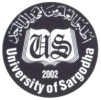 TENDER NOTICEUniversity College of Agriculture , University of Sargodha, Sargodha,  intends to invites bids from well-established, reputed and GST Registered firms for the Provision of the following items for HEC funded research project in University College of Agriculture, University of SargodhaTerms & Conditions:-Rates should be quoted including all taxes (if applicable).Warranty period and other details of after sale services may also be recorded in tender.Detailed Tender document are available immediately after publication of this notice from the Office of undersigned, at a costs mentioned above, upto 24/02/2017 till 1600 hours on written request on proper letter head of the firm (Photocopy/computer print shall not be accepted). Last date for receipt of tenders is 28/02/2017 till 1400 hours and will be opened at 1500 hours on the same day.Purchase will be made under PPRA ruleNo.38 and as amended from time to timePayment will be made as per rules of University of Sargodha.(Dr. Muhammad Usman Ghazanfar)Principal Investigator / Associate ProfessorUNIVERSITY COLLEGE OF AGRICULTURELAHORE-KHUSHAB BYPASS ROAD(NEAR LUDEWALA JHAAL)SARGODHATELE : 048-9239142, 03336515101